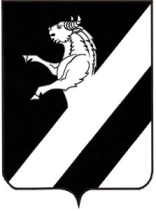 РОССИЙСКАЯ  ФЕДЕРАЦИЯ КРАСНОЯРСКИЙ КРАЙАЧИНСКИЙ   РАЙОН АДМИНИСТРАЦИЯ ТАРУТИНСКОГО СЕЛЬСОВЕТАП О С Т А Н О В Л Е Н И Е   
18.01.2019                                          п.Тарутино                              №  11-ПО внесении изменений в Постановлениеадминистрации Тарутинского сельсовета№ 47-П от 07.08.2013г. "Об утверждении административного регламента проведения проверок юридических лиц и индивидуальныхпредпринимателей при осуществлениимуниципального лесного контроля на территории Тарутинского  сельсовета"На основании Закона Красноярского края от 19.12.2017г. №4-1268 "О порядке разработки и принятия административных регламентов осуществления муниципального контроля", согласно п.1 ст.11 Закона Красноярского края от 05.12.2013 №5-1912 "О порядке разработки и принятия административных  регламентов осуществления муниципального контроля", руководствуясь  ст.7  Устава  Тарутинского  сельсовета ПОСТАНОВЛЯЮ:1. Внести в п.2 "Состав , последовательность  и сроки выполнения административных процедур(действий), требования к порядку  их выполнения",    дополнить абзацем следующего содержания:" Перечень документов,  и (или)  информации, запрашиваемых органом контроля   с использованием межведомственного информационного взаимодействия:1) сведения из Единого государственного реестра юридических лиц;2) сведения из Единого государственного реестра индивидуальных предпринимателей; 3) выписка из Единого государственного реестра недвижимости на объект недвижимости; 4)выписка из Единого государственного реестра недвижимости о переходе прав на объект недвижимости; Перечень документов,  и (или)  информации, истребуемых органами контроля у юридического лица, индивидуального предпринимателя:1) устав юридического лица;2) документ, подтверждающий полномочия руководителя, представителя юридического лица (индивидуального предпринимателя)." 2. Контроль за исполнением настоящего постановления оставляю за собой. 3. Постановление вступает в силу в день, следующий за днем его официального опубликования в информационном листе «Сельские Вести»  и размещению на официальном сайте Тарутинского сельсовета http://tarutino.bdu.su/. Глава  Тарутинского сельсовета                                             В.А. ПотехинРутковская Наталья Николаевна8 (39151) 90-2-53